【品牌核心】：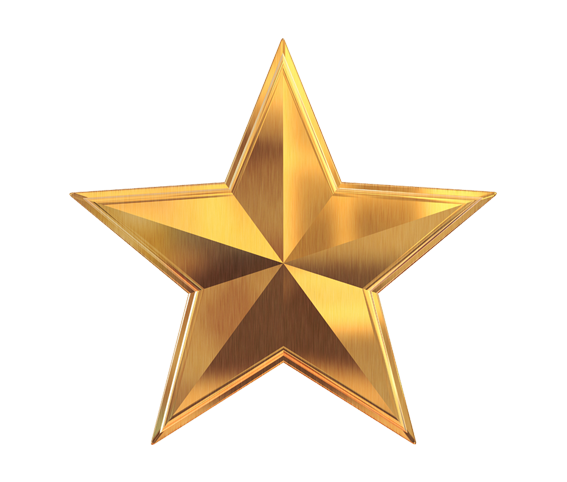 提供多元而又趣味无穷的旅游产品，将打造云南深度旅游产品以无限不循环的方式流向世界每一个角落。如π一般，从有形的硬件、到无形的服务、不断打造着丰富，且极具创意的旅游产品。【品牌理念】：无穷的远方，无数的人们，都和我们有关。如π一般，不浮于表面，注重旅行一致性和细节刻画；通过创造性、梦幻和大胆的想象不断取得进步；努力保持丰富品牌的内涵。【品牌服务】：如π一般，不断的深化服务质量，细节贯穿全程；我们将行程中的每一个场所，每一个环节中的服务都拆分为一个个小小的细节。【品牌宗旨】：旅游是放松自我、调节紧张工作生活的重要途径和方式，π旅游让你在旅行中找回最本质的快乐，细细体味情感的含蓄与细腻。【专属酒店】：〈昆明：德庭花园酒店〉〈备选：江野度假酒店、美豪丽致酒店、威尔登酒店或同级酒店〉德庭花园酒店是云南逸管家旗下首家的都市现代设计城市花园酒店，位于昆明市高新区滇缅大道2497号，德庭酒店定位于为商旅人士旅居生活提供邻里文化的花园酒店。德庭鄙弃传统酒店一成不变的设计，融合了新中式、东南亚、现代视觉的设计风格，从装修选材开始，注重环保，杜绝会出现甲醛、苯、氨、氡等有害物质的材料，不计成本，一切只为宾客的健康。〈大理：幸福龙国际酒店〉〈备选：洱海之门、大理海湾酒店、洱海龙湾或同级酒店〉幸福龙国际酒店—携程评分4.6分，大理幸福龙国际大酒店位于云南省大理市市区腾瑞广场，作为大理南部交通枢纽中心，自酒店出发驾车约30分钟可到达大理古城，约50分钟到达双廊风景区，交通便利。酒店总面积20000㎡，地面28层，地下1层，为大理市地标性建筑之一。这里共有客房两百余间／套，同时配套有西餐厅、咖啡厅、会议室、棋牌室、拥有停车位400余个，酒店提供24小时管家服务，是商旅出行的不错之选。住幸福龙，圆幸福梦。〈丽江：仟宿·云畔雪山度假美宿〉〈备选：祥和一号假日酒店、吉祥园、丽江金府大饭店或同级酒店〉仟宿·云畔雪山度假美宿——携程评分4.8分，酒店于2018年开业，位于丽江古城区束河古镇东阳路上的雪山艺术小镇内，可快速到达束河古镇、玉龙雪山、大研古镇等旅游景区，出行方便，景色怡人。 这是仟宿酒店旗下主打的中高端度假型酒店，“云畔”二字，寓意山中云，水畔屋。酒店在玉龙雪山脚下造了一座以此为念的私密度假空间。致力于提供一种“自然、私密、有趣”的生活方式。 酒店拥有8栋独立建筑，每栋建筑都带有花园绿化，通过外部回廊进入房间，确保每位客人的私密空间，同时入住均可欣赏到海拔5596米的玉龙雪山。酒店为旅客配备了会议室、餐厅、露天观景台、酒吧、书吧等品质公区，确保每位客人的入住品质。〈安宁：温泉半岛凯莱度假酒店〉〈备选：温泉山谷、安宁温泉宾馆或同级酒店〉安宁温泉半岛凯莱度假酒店—携程评分4.4分，酒店于2013年开业，安宁温泉半岛凯莱度假酒店位于温泉镇，在螳螂川的河水大转角处的黄金位置。充满度假风情的欧式客房内，“天下第一汤”温泉入户，世界稀有温泉水源可饮、可浴，与与阳光明媚、鸟语花香的环境融为一体。红土网球中心的规模、配置在中国乃至亚洲都是数一数二的，11块纯正红土球场，所用红土与法网罗兰加洛斯完全相同，让你体验红土滑步，一展球技。运动之后，在独创的景观SPA泡池享受温泉带来的温润滋养，惬意无比。〈昆明：昆明亿豪温德姆至尊酒店〉〈备选：希尔顿欢朋酒店、索菲特大酒店、喜来登酒店、昆明德尔塔酒店或同级酒店〉昆明亿壕城堡温德姆至尊酒店装修风格集合了欧式古典城堡的设计精华，是一家集客房、餐饮、会议、康养为一体的星级酒店。酒店总建筑面积45000㎡，地处经开区核心商业中心，地理位置优越，交通便利，酒店距离长水机场20分钟车程；距离昆明火车站15分钟车程；距离昆明市中心30分钟车程；距离呈贡高铁站30分钟车程。【升级座驾】全国首款双排座首席座驾做不了飞机头等舱，就选择陆地头等舱,坐宽点,更舒适，更安全!美好的事物不能浪费在路上,而应该放在心上!细节|完美头等舱高调出行标准【1】、超大行李舱【2】、LED炫酷踏步(保证乘客夜晚上下车安全)【3】、皮革座椅、木纹扶手【4】、人体工程学设计座椅【5】、手动双幅遮阳帘【6】、 106-120度超大座椅弧度调节,前后座椅距离300MM宽敞的空间,豪华LED氛围灯。【专属服务】【1】、矿泉水畅饮（拒绝浪费）【2】、保证2晚新婚蜜月大床房，一晚鲜花铺床，赠送精美巧克力【3】、旅途中过生日客人，赠送国际大牌口红一支和精美蛋糕一个（以身份证日期为准）【4】、统一服装、配送鲜花接机【5】、即到即走、无需等待【6】、赠送二宝：雪山氧气瓶和羽绒服【7】、特别赠送一晚睡前牛奶【专属景点】【滇池大坝】：每年冬季成千上万的红嘴鸥从遥远的西伯利亚飞到这里【大理花海】：一眼无际的花海，仿若人间仙境，自由令人沉醉神往的勃勃生机。【丽江古城】：随意自然的生活，如同水的慵懒，温情的一米阳光熏染着纳西情韵的一缕幽香【玉龙雪山冰川大索道】：5A级旅游景区，既有南国的原始生态植被风貌又可观览北国风光.【蓝月谷】：水是蓝色的而且山谷呈月牙形远看就像一轮蓝色的月亮镶嵌在玉龙雪山脚下。【洱海游船】：身临苍茫洱海，观苍山“晓邑画屏，金霞夕照”看洱海“金梭烟云，岚霭普陀”【大理古城】：居于苍山之下洱海之滨城内流淌着清澈的溪水，到处可见古朴雅致的白族建筑【石林风景区】：世界自然遗产，世界地质公园，国家5A级旅游景区，国家重点风景名胜区。【体验】【洱海吉普车】：最嗨的青春旅游体验方式【丽江千古情】：全方位地展现了丽江独特而博大的民族文化和民族精神。【印象丽江】：以雪山为背景，汲天地之灵气，取自然之大成，以民俗文化为载体。【高原动车】：省去5小时车程，感受高原的速度与激情【私人红酒派对】：静谧的夜晚，高档的私人会所，浪漫的灯光，摇曳的红酒杯【篝火晚会】：欢迎仪式与少数民族载歌载舞，一起狂欢。【歌手伴唱】：遥远的西南边陲小镇，听着熟悉的歌，感受不一样的丽江。【美食】：精选当地特色社会餐厅，为您提供了丰盛和绝佳的餐饮品质。【彝族土司宴】：土司宴多选用牛、羊、猪、羊乳制品、腌腊制品、野味山珍等为食材。【南涧跳菜】：大理地区特有的传统佳肴，流传已有上百年的历史，味道鲜美，营养丰富。【过桥米线】：由汤料、佐料、猪里脊肉片、鸡脯肉片、肚头片、水发鱿鱼片制作而成。【大理土八碗】：有煮、炒、蒸、炸、煎、腌多种菜肴，色泽鲜艳，滋补健胃，老少皆宜。【雪厨自助餐】：雪山唯一特色的餐厅。【云南土家菜】：充满浓郁的云南当地风味的餐。【品牌保障】：九大承诺+九大赔付【酒店承诺】住宿酒店与宣传定制的一致，保证出行前清晰的了解酒店信息。【餐饮承诺】保证用餐环境卫生，保证菜品质量。【景点承诺】游览时间严格按照行程规定安排，保证充裕的游览时间。【用车承诺】全程使用交通部门注册登记的合法正规营运旅游车。【自费承诺】严格按照行程安排旅游活动，绝不增加行程外自费项目。【导游承诺】持专业导游证优秀导游，专业讲解云南文化【司机承诺】专业营运证件上岗，驾龄时间5年以上，经验丰富，路况熟悉。【售后承诺】专业电话24小时接听，处理时间结果30分钟内。【购物承诺】行程中不指定购物场所，符合国家法律法规各项规定。赔付标准:九大承诺，如有违反现场赔付1000元/项D1昆明今日无餐饮安排交通全国各地昆明 D1昆明今日无餐饮安排今日您乘坐飞机抵达美丽的春城—昆明，我们将安排专业的接机人员在机场迎接您,为您赠送欢迎鲜花，并安排舒适的商务车接您入住酒店，我们的工作人员会在您入住酒店以后方才离开酒店。尊敬的旅客:您好!我是在昆明长水机场接您的工作人员小段，以下是接机引导信息：请您下飞机之后，取完行李从C出口出来左转走到2号出口旁边第二个白色柜台（在大厅里，不出门），按以上提示如果找不到请联系电话15288339440/15718719935/18787159448/应急电话13608856011小段(给您带来不便敬请愿谅！)收到请回复！今日您乘坐飞机抵达美丽的春城—昆明，我们将安排专业的接机人员在机场迎接您,为您赠送欢迎鲜花，并安排舒适的商务车接您入住酒店，我们的工作人员会在您入住酒店以后方才离开酒店。尊敬的旅客:您好!我是在昆明长水机场接您的工作人员小段，以下是接机引导信息：请您下飞机之后，取完行李从C出口出来左转走到2号出口旁边第二个白色柜台（在大厅里，不出门），按以上提示如果找不到请联系电话15288339440/15718719935/18787159448/应急电话13608856011小段(给您带来不便敬请愿谅！)收到请回复！D1昆明今日无餐饮安排下榻酒店德庭花园酒店、江野度假酒店、美豪丽致酒店、威尔登酒店或同级酒店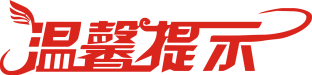 衣：因云南属于高原地区，海拔较高，紫外线较强，早晚温差较大，请备好必要衣物，以防感冒。食：第一天来忌暴饮暴食，应多喝开水，多吃蔬菜水果，少抽烟，少喝酒。推荐小吃：云南过桥米线、烧饵块、鸡丝凉米线、木瓜水、包浆豆腐等。 （酒店附近有云南美食餐厅，可自由选择前往用餐）住：我社精心安排昆明最好的特色五星级（非挂牌）酒店。抵达酒店后请您在前台领取酒店名片；入住时检查房间内设施是否有损坏、缺少、污染；洗浴时请注意防滑；切勿将房间号告诉陌生人，勿邀请陌生人到房间内交谈；离开饭店时别忘了拿走自己的贵重物品及行李 。行：商务车接送，区别传统面包车，凸显尊贵安全舒适的接待用车标准！自由活动期间，昆明出租车起价费用8元，外加燃油附加费2元；晚22点以后起价10元，外加燃油附加费2元。（仅供参考，请以当地实际情况为准）游：感受一下春城夜景，建议不要走太远，以免迷路；勿去不正当娱乐场所，以免上当受骗。购：切勿轻信流动推销人员的商品推荐。由于小摊位物品真伪及质量难以保障，不要在小摊位购买物品。无意购买时，请勿向商家问价或者还价，以免发生争执。衣：因云南属于高原地区，海拔较高，紫外线较强，早晚温差较大，请备好必要衣物，以防感冒。食：第一天来忌暴饮暴食，应多喝开水，多吃蔬菜水果，少抽烟，少喝酒。推荐小吃：云南过桥米线、烧饵块、鸡丝凉米线、木瓜水、包浆豆腐等。 （酒店附近有云南美食餐厅，可自由选择前往用餐）住：我社精心安排昆明最好的特色五星级（非挂牌）酒店。抵达酒店后请您在前台领取酒店名片；入住时检查房间内设施是否有损坏、缺少、污染；洗浴时请注意防滑；切勿将房间号告诉陌生人，勿邀请陌生人到房间内交谈；离开饭店时别忘了拿走自己的贵重物品及行李 。行：商务车接送，区别传统面包车，凸显尊贵安全舒适的接待用车标准！自由活动期间，昆明出租车起价费用8元，外加燃油附加费2元；晚22点以后起价10元，外加燃油附加费2元。（仅供参考，请以当地实际情况为准）游：感受一下春城夜景，建议不要走太远，以免迷路；勿去不正当娱乐场所，以免上当受骗。购：切勿轻信流动推销人员的商品推荐。由于小摊位物品真伪及质量难以保障，不要在小摊位购买物品。无意购买时，请勿向商家问价或者还价，以免发生争执。D2大理/丽江餐饮:早/中/晚交通昆明滇池大坝洱海游船金梭岛大理/丽江D2大理/丽江餐饮:早/中/晚早餐后乘车前往【滇池大坝】（约60分钟）海埂大坝是昆明看海鸥的一个不错选择。地方宽敞，也没有门票。时值春夏交替，大坝旁开满了粉色的杜鹃，很是漂亮。大坝这边空气也比城里好很多。每年冬季成千上万的红嘴鸥从遥远的西伯利亚飞到这里，吸引了百万游客来参观这壮观的景象。海埂大坝就在滇池的旁边，可以看到西山下的滇池，景色很好。来这里看海鸥是不错的选择，看海鸥的时节，景观很壮观，有很多海鸥，可以花两块钱买一包鸟儿食，把手伸出去，海鸥就会下来吃，很有意思。（此景点根据季节调整：
1.每年11.1—3.31游览滇池大坝，与西伯利亚海鸥近距离接触。
2.每年4.1—10.31游览西山景区，远眺西山群峰，既像一尊庞大的睡佛，又似一个仰卧的少女）中餐特别享用——【云南土家菜】后乘动车前往大理。（动车票数量有限，动车票不够的情况下，我社安排第四天大理动车返回昆明，请提前和游客讲明情况）后乘车前往乘坐【洱海游船】（约60分钟）观苍洱山水自然风光，观苍山“晓邑画屏，苍山春雷，云横玉带，风眼生辉，碧水叠宕，玉局浮云，溪瀑丸石，金霞夕照”，看洱海“金梭烟云，海镜开天，岚霭普陀，沧波渔舟，海阁风涛，海水秋色，洱海映月”，让您因山水陶醉，赏心悦目，心旷神怡，流连忘返。
登【金梭岛】从高空往下看，一个小岛状如织梭，横卧在洱海之上，岛因此得名金梭岛。在大理一带的传说中，天上一位善织彩锦的仙女将自己的金梭遗落洱海，金梭幻化为岛，成为人间美景，金梭岛不仅有秀丽的风景，而且还有优美的历史与传说。南诏时，因小岛幽静秀丽，气候宜人，花木四季常青，鸟雀终日欢鸣，南诏王曾在这里修筑避暑行宫，取名“舍利水城”。舍利水城红墙黄瓦，蔚为壮观。同时还建有望海楼、钓鱼台、御花园等。海滩上还备有雕龙画凤的花船供人泛舟游海。每年盛夏，南诏的皇亲国戚就纷纷上岛避暑。晚餐特别享用——【南涧跳菜】就餐同时还可以观赏南涧跳菜表演和参加换装秀篝火晚会，与少数民族载歌载舞，一起狂欢！晚餐后，入住酒店。早餐后乘车前往【滇池大坝】（约60分钟）海埂大坝是昆明看海鸥的一个不错选择。地方宽敞，也没有门票。时值春夏交替，大坝旁开满了粉色的杜鹃，很是漂亮。大坝这边空气也比城里好很多。每年冬季成千上万的红嘴鸥从遥远的西伯利亚飞到这里，吸引了百万游客来参观这壮观的景象。海埂大坝就在滇池的旁边，可以看到西山下的滇池，景色很好。来这里看海鸥是不错的选择，看海鸥的时节，景观很壮观，有很多海鸥，可以花两块钱买一包鸟儿食，把手伸出去，海鸥就会下来吃，很有意思。（此景点根据季节调整：
1.每年11.1—3.31游览滇池大坝，与西伯利亚海鸥近距离接触。
2.每年4.1—10.31游览西山景区，远眺西山群峰，既像一尊庞大的睡佛，又似一个仰卧的少女）中餐特别享用——【云南土家菜】后乘动车前往大理。（动车票数量有限，动车票不够的情况下，我社安排第四天大理动车返回昆明，请提前和游客讲明情况）后乘车前往乘坐【洱海游船】（约60分钟）观苍洱山水自然风光，观苍山“晓邑画屏，苍山春雷，云横玉带，风眼生辉，碧水叠宕，玉局浮云，溪瀑丸石，金霞夕照”，看洱海“金梭烟云，海镜开天，岚霭普陀，沧波渔舟，海阁风涛，海水秋色，洱海映月”，让您因山水陶醉，赏心悦目，心旷神怡，流连忘返。
登【金梭岛】从高空往下看，一个小岛状如织梭，横卧在洱海之上，岛因此得名金梭岛。在大理一带的传说中，天上一位善织彩锦的仙女将自己的金梭遗落洱海，金梭幻化为岛，成为人间美景，金梭岛不仅有秀丽的风景，而且还有优美的历史与传说。南诏时，因小岛幽静秀丽，气候宜人，花木四季常青，鸟雀终日欢鸣，南诏王曾在这里修筑避暑行宫，取名“舍利水城”。舍利水城红墙黄瓦，蔚为壮观。同时还建有望海楼、钓鱼台、御花园等。海滩上还备有雕龙画凤的花船供人泛舟游海。每年盛夏，南诏的皇亲国戚就纷纷上岛避暑。晚餐特别享用——【南涧跳菜】就餐同时还可以观赏南涧跳菜表演和参加换装秀篝火晚会，与少数民族载歌载舞，一起狂欢！晚餐后，入住酒店。D2大理/丽江餐饮:早/中/晚下榻酒店大理幸福龙酒店、大理洱海龙湾、洱海之门、大理海湾酒店或同级衣：云南早晚温差大，备好必要衣服食：大理地道特色风味餐，禁止到旅游团队用餐地方用餐。住：我社精心安排少数民族地区特色五星酒店。抵达酒店后请您在前台领取酒店名片；入住时立即检查房间内设施是否有损坏、缺少、污染；洗浴时请注意防滑；切勿将房间号告诉陌生人，勿邀请陌生人到房间内交谈；离开饭店时别忘了拿走自己的贵重物品及行李 。行：云南省正规旅游牌照车，司机驾龄均为15年以上，旅游车保险齐全，安全保障优先！ 游：当地最为经典，人文、地理、历史、民族文化最为特色的景区。衣：云南早晚温差大，备好必要衣服食：大理地道特色风味餐，禁止到旅游团队用餐地方用餐。住：我社精心安排少数民族地区特色五星酒店。抵达酒店后请您在前台领取酒店名片；入住时立即检查房间内设施是否有损坏、缺少、污染；洗浴时请注意防滑；切勿将房间号告诉陌生人，勿邀请陌生人到房间内交谈；离开饭店时别忘了拿走自己的贵重物品及行李 。行：云南省正规旅游牌照车，司机驾龄均为15年以上，旅游车保险齐全，安全保障优先！ 游：当地最为经典，人文、地理、历史、民族文化最为特色的景区。D3丽江餐饮:早/中/X交通大理丽江冰川大索道印象丽江蓝月谷千古情篝火晚会私人红酒派对D3丽江餐饮:早/中/X早餐后乘车前往丽江，前往国家5A级景区具有“东方瑞士”之称的【玉龙雪山】（游览时间约300分钟，含冰川大索道+环保车，含中餐和排队的时间），抵达甘海子停车场。乘坐大索道前往雪山【冰川公园】，它是纳西族保护神“三朵”的化身，它是凄美的殉情天堂。横亘数十里的玉龙十三峰因为有了神灵、自然与人魂的存在，展现强烈的空灵之美，尽显大气。（每年旺季玉龙雪山大索道进入运载极限，但游客量远超实际运载量几十倍，为了游客安全，大索道只能按照规定运载量售票。如上不了大索道则改为小索并现退差价80元/人）后观赏【印象丽江】（约60分钟）以雪山为背景，汲天地之灵气，取自然之大成，以民俗文化为载体，用大手笔的写意，在海拔3100米的世界上最高的演出场地，让生命的真实与震撼，如此贴近每一个人。与此同时《印象丽江》还”获“国家文化产业示范基地”称号。游览具有“小九寨”之称的——【蓝月谷】（含电瓶车60元/人）蓝月谷，其前身为早前人们所熟知的“白水河”。中餐特别享用——【雪厨自助餐】赠送观赏【丽江千古情】（约60分钟）丽江千古情景区是一座活着的茶马古城，包括茶马古街、那措海、雪山沙滩、民族村落等主题区和数十项科技互动项目，展现了丽江千年文化和历史风情。大型歌舞《丽江千古情》是一生必看的演出，凝聚了丽江具有代表性的民俗符号与文化元素，视觉盛宴，心灵震撼。自行游览世界文化遗产、国家AAAAA级景区【丽江古城】，随意、自然的生活，如同水的慵懒，温情的一米阳光熏染着纳西情韵的一缕幽香。流水、小桥、人家，宛若秀丽的江南，独自沉沦在那份自在与悠然之中，游客请自行选择品尝古城内小吃、美食。后自行返回酒店！独家资源入住丽江网红A+最美酒店——仟宿云畔精品度假酒店，74个早餐品种，专业歌手伴唱，有书，有酒吧，有远方，生活本该如此美好~~【篝火晚会—欢迎仪式】与少数民族载歌载舞，一起狂欢。【当地知名歌手伴唱】遥远的西南边陲小镇，听着熟悉的歌，感受不一样的丽江。【私人红酒派对】静谧的夜晚，高档的私人会所，浪漫的灯光，摇曳的红酒杯。早餐后乘车前往丽江，前往国家5A级景区具有“东方瑞士”之称的【玉龙雪山】（游览时间约300分钟，含冰川大索道+环保车，含中餐和排队的时间），抵达甘海子停车场。乘坐大索道前往雪山【冰川公园】，它是纳西族保护神“三朵”的化身，它是凄美的殉情天堂。横亘数十里的玉龙十三峰因为有了神灵、自然与人魂的存在，展现强烈的空灵之美，尽显大气。（每年旺季玉龙雪山大索道进入运载极限，但游客量远超实际运载量几十倍，为了游客安全，大索道只能按照规定运载量售票。如上不了大索道则改为小索并现退差价80元/人）后观赏【印象丽江】（约60分钟）以雪山为背景，汲天地之灵气，取自然之大成，以民俗文化为载体，用大手笔的写意，在海拔3100米的世界上最高的演出场地，让生命的真实与震撼，如此贴近每一个人。与此同时《印象丽江》还”获“国家文化产业示范基地”称号。游览具有“小九寨”之称的——【蓝月谷】（含电瓶车60元/人）蓝月谷，其前身为早前人们所熟知的“白水河”。中餐特别享用——【雪厨自助餐】赠送观赏【丽江千古情】（约60分钟）丽江千古情景区是一座活着的茶马古城，包括茶马古街、那措海、雪山沙滩、民族村落等主题区和数十项科技互动项目，展现了丽江千年文化和历史风情。大型歌舞《丽江千古情》是一生必看的演出，凝聚了丽江具有代表性的民俗符号与文化元素，视觉盛宴，心灵震撼。自行游览世界文化遗产、国家AAAAA级景区【丽江古城】，随意、自然的生活，如同水的慵懒，温情的一米阳光熏染着纳西情韵的一缕幽香。流水、小桥、人家，宛若秀丽的江南，独自沉沦在那份自在与悠然之中，游客请自行选择品尝古城内小吃、美食。后自行返回酒店！独家资源入住丽江网红A+最美酒店——仟宿云畔精品度假酒店，74个早餐品种，专业歌手伴唱，有书，有酒吧，有远方，生活本该如此美好~~【篝火晚会—欢迎仪式】与少数民族载歌载舞，一起狂欢。【当地知名歌手伴唱】遥远的西南边陲小镇，听着熟悉的歌，感受不一样的丽江。【私人红酒派对】静谧的夜晚，高档的私人会所，浪漫的灯光，摇曳的红酒杯。D3丽江餐饮:早/中/X下榻酒店仟宿·云畔雪山度假美宿、祥和一号假日酒店、吉祥园、丽江金府大饭店衣：云南早晚温差大，备好必要衣服食：丽江地道特色风味餐，禁止到旅游团队用餐地方用餐。住：我社精心安排少数民族地区特色五星酒店。抵达酒店后请您在前台领取酒店名片；入住时立即检查房间内设施是否有损坏、缺少、污染；洗浴时请注意防滑；切勿将房间号告诉陌生人，勿邀请陌生人到房间内交谈；离开饭店时别忘了拿走自己的贵重物品及行李 。行：云南省正规旅游牌照车，司机驾龄均为15年以上，旅游车保险齐全，安全保障优先！ 游：当地最为经典，人文、地理、历史、民族文化最为特色的景区。衣：云南早晚温差大，备好必要衣服食：丽江地道特色风味餐，禁止到旅游团队用餐地方用餐。住：我社精心安排少数民族地区特色五星酒店。抵达酒店后请您在前台领取酒店名片；入住时立即检查房间内设施是否有损坏、缺少、污染；洗浴时请注意防滑；切勿将房间号告诉陌生人，勿邀请陌生人到房间内交谈；离开饭店时别忘了拿走自己的贵重物品及行李 。行：云南省正规旅游牌照车，司机驾龄均为15年以上，旅游车保险齐全，安全保障优先！ 游：当地最为经典，人文、地理、历史、民族文化最为特色的景区。D4安宁/昆明餐饮:早/中/晚交通丽江大理大理古城花海吉普车昆明/安宁D4安宁/昆明餐饮:早/中/晚早餐后乘车前往大理。游览【大理古城】（约60分钟），大理古城拥有1100多年的历史，在大理古城中徜徉体会古老和现实的结合，尽情体验古城中的各种酒吧、美食，大理古城，古城内东西走向的护国路，被称为"洋人街"。这里一家接一家的中西餐馆、咖啡馆、茶馆及工艺品商店，招牌、广告多用洋文书写，感受大理白族扎染，了解玉文化，了解少数民族手工银器打造方法等等，吸引着金发碧眼的"老外"，在这里流连忘返，寻找东方古韵，渐成一道别致的风景。午餐特别享用——【大理土八碗】午餐后前往【花海】（约90分钟）在一望无际的花海自行玩耍，以漫无边际的花海作为拍照背景，大理一白如洗的蓝天为映衬，这一切仿若人间仙境、彩蝶纷飞、蜜蜂起舞，和小伙伴一起告别城市纷扰，自由体验360°，穿行于花海，香水百合、风信子、大丽花(大理花)、紫罗兰60余种花卉一丛丛一簇簇，百花盛放、美景应接不暇，车行至洱海畔，极目眺望洱海泛舟，苍山巍峨，在花海身临其境的感受着《心花路放》的极致美景，尽拥“风、花、雪、月”之妙景。
特别赠送【吉普车】带您和您的家人环游洱海，也许大理给你的是安静，是世外，是文艺！但其实这只是大理的一部分，除去诗和远方的文艺，那就是—酷，老司机带你嗨，拉风的座驾，嗨在洱海边，自由、放纵，回归旅行最初的本质。【网红拍照地】大理最新网红打卡地，拍出最美的自己~后乘车回昆明，晚餐后入住酒店。早餐后乘车前往大理。游览【大理古城】（约60分钟），大理古城拥有1100多年的历史，在大理古城中徜徉体会古老和现实的结合，尽情体验古城中的各种酒吧、美食，大理古城，古城内东西走向的护国路，被称为"洋人街"。这里一家接一家的中西餐馆、咖啡馆、茶馆及工艺品商店，招牌、广告多用洋文书写，感受大理白族扎染，了解玉文化，了解少数民族手工银器打造方法等等，吸引着金发碧眼的"老外"，在这里流连忘返，寻找东方古韵，渐成一道别致的风景。午餐特别享用——【大理土八碗】午餐后前往【花海】（约90分钟）在一望无际的花海自行玩耍，以漫无边际的花海作为拍照背景，大理一白如洗的蓝天为映衬，这一切仿若人间仙境、彩蝶纷飞、蜜蜂起舞，和小伙伴一起告别城市纷扰，自由体验360°，穿行于花海，香水百合、风信子、大丽花(大理花)、紫罗兰60余种花卉一丛丛一簇簇，百花盛放、美景应接不暇，车行至洱海畔，极目眺望洱海泛舟，苍山巍峨，在花海身临其境的感受着《心花路放》的极致美景，尽拥“风、花、雪、月”之妙景。
特别赠送【吉普车】带您和您的家人环游洱海，也许大理给你的是安静，是世外，是文艺！但其实这只是大理的一部分，除去诗和远方的文艺，那就是—酷，老司机带你嗨，拉风的座驾，嗨在洱海边，自由、放纵，回归旅行最初的本质。【网红拍照地】大理最新网红打卡地，拍出最美的自己~后乘车回昆明，晚餐后入住酒店。D4安宁/昆明餐饮:早/中/晚下榻酒店安宁凯莱半岛温泉酒店、温泉山谷、安宁温泉宾馆或同级衣：云南早晚温差大，备好必要衣服食：大理地道特色风味餐，禁止到旅游团队用餐地方用餐。住：我社精心安排少数民族地区特色五星酒店。抵达酒店后请您在前台领取酒店名片；入住时立即检查房间内设施是否有损坏、缺少、污染；洗浴时请注意防滑；切勿将房间号告诉陌生人，勿邀请陌生人到房间内交谈；离开饭店时别忘了拿走自己的贵重物品及行李 。行：云南省正规旅游牌照车，司机驾龄均为15年以上，旅游车保险齐全，安全保障优先！ 游：当地最为经典，人文、地理、历史、民族文化最为特色的景区。衣：云南早晚温差大，备好必要衣服食：大理地道特色风味餐，禁止到旅游团队用餐地方用餐。住：我社精心安排少数民族地区特色五星酒店。抵达酒店后请您在前台领取酒店名片；入住时立即检查房间内设施是否有损坏、缺少、污染；洗浴时请注意防滑；切勿将房间号告诉陌生人，勿邀请陌生人到房间内交谈；离开饭店时别忘了拿走自己的贵重物品及行李 。行：云南省正规旅游牌照车，司机驾龄均为15年以上，旅游车保险齐全，安全保障优先！ 游：当地最为经典，人文、地理、历史、民族文化最为特色的景区。D5昆明餐饮:早/中/晚交通昆明石林D5昆明餐饮:早/中/晚早餐后【参观商体中心，180分钟后集合】体验云南民族民间非遗项目，通过感受让人叹为观止的手工技艺，了解云南少数民族玉和银器文化艺术的传承脉络。中餐特别享用——【过桥米线】游览【石林】（约150分钟，含石林电瓶车25元/人），通过景区“阿诗玛”一路生动亲切的讲述，为您呈现石林的传奇故事。让您置身于天下第一奇观——阿诗玛的故乡石林5A级风景区，惊叹大自然的鬼斧神工，聆听每一块石头向您述说的故事，体会鬼斧神工的天下第一奇观，畅游二亿七千万年前，浩瀚海洋之海底。晚餐特别享用——【彝族吐司宴】早餐后【参观商体中心，180分钟后集合】体验云南民族民间非遗项目，通过感受让人叹为观止的手工技艺，了解云南少数民族玉和银器文化艺术的传承脉络。中餐特别享用——【过桥米线】游览【石林】（约150分钟，含石林电瓶车25元/人），通过景区“阿诗玛”一路生动亲切的讲述，为您呈现石林的传奇故事。让您置身于天下第一奇观——阿诗玛的故乡石林5A级风景区，惊叹大自然的鬼斧神工，聆听每一块石头向您述说的故事，体会鬼斧神工的天下第一奇观，畅游二亿七千万年前，浩瀚海洋之海底。晚餐特别享用——【彝族吐司宴】D5昆明餐饮:早/中/晚下榻酒店昆明亿豪温德姆至尊酒店、希尔顿欢朋酒店、索菲特大酒店、喜来登酒店、昆明德尔塔酒店或同级酒店衣：云南早晚温差大，备好必要衣服食：昆明地道特色风味餐住：我社精心安排少数民族地区特色五星酒店。抵达酒店后请您在前台领取酒店名片；入住时立即检查房间内设施是否有损坏、缺少、污染；洗浴时请注意防滑；切勿将房间号告诉陌生人，勿邀请陌生人到房间内交谈；离开饭店时别忘了拿走自己的贵重物品及行李 。行：云南省正规旅游牌照车，司机驾龄均为15年以上，旅游车保险齐全，安全保障优先！ 游：当地最为经典，人文、地理、历史、民族文化最为特色的景区。购：推荐代表——翡翠，又名翠玉，是在地质作用下形成的达到玉级的石质多晶集合体，古人认为翡翠本是天上的石头，可以带来好运。古随“南方丝绸之路”——茶马古道的昌盛繁华早已将它的名声远洋海内外，使之与成为当今奢侈品的、收藏品、华丽服饰的新贵。翡翠的颜色自然而富于变化，鲜艳悦目，它的质地比任何玉的都细腻，价值也是所有玉质中最高的，所以，人们称它为“玉中之王”，深受东方民族尤其是中华民族的喜爱。中缅边境翡翠开采、运输、加工、销售历来是云南人所为，此地货真价实，你若喜欢可以放心消费。衣：云南早晚温差大，备好必要衣服食：昆明地道特色风味餐住：我社精心安排少数民族地区特色五星酒店。抵达酒店后请您在前台领取酒店名片；入住时立即检查房间内设施是否有损坏、缺少、污染；洗浴时请注意防滑；切勿将房间号告诉陌生人，勿邀请陌生人到房间内交谈；离开饭店时别忘了拿走自己的贵重物品及行李 。行：云南省正规旅游牌照车，司机驾龄均为15年以上，旅游车保险齐全，安全保障优先！ 游：当地最为经典，人文、地理、历史、民族文化最为特色的景区。购：推荐代表——翡翠，又名翠玉，是在地质作用下形成的达到玉级的石质多晶集合体，古人认为翡翠本是天上的石头，可以带来好运。古随“南方丝绸之路”——茶马古道的昌盛繁华早已将它的名声远洋海内外，使之与成为当今奢侈品的、收藏品、华丽服饰的新贵。翡翠的颜色自然而富于变化，鲜艳悦目，它的质地比任何玉的都细腻，价值也是所有玉质中最高的，所以，人们称它为“玉中之王”，深受东方民族尤其是中华民族的喜爱。中缅边境翡翠开采、运输、加工、销售历来是云南人所为，此地货真价实，你若喜欢可以放心消费。D6返程起始地餐饮:早交通昆明起始地D6返程起始地餐饮:早早餐后，后根据航班时间参观【云南游客集散中心】后抵达长水机场乘机返回温馨家园!早餐后，后根据航班时间参观【云南游客集散中心】后抵达长水机场乘机返回温馨家园!请您对我们精心安排的行程和导游服务工作中的不足之处，留下您的宝贵意见，感谢各位贵宾对我们工作的支持和理解，我们希望有机会再次为您服务，如果您对此次的云南之行感到满意，请把我们介绍给您的亲朋好友，我们将恭候您的再次光临，谢谢！请您对我们精心安排的行程和导游服务工作中的不足之处，留下您的宝贵意见，感谢各位贵宾对我们工作的支持和理解，我们希望有机会再次为您服务，如果您对此次的云南之行感到满意，请把我们介绍给您的亲朋好友，我们将恭候您的再次光临，谢谢！接待标准：1、住宿标准：1晚国际连锁五星酒店+五星温泉酒店+携程五钻酒店+丽江网红A+独家度假酒店2、用车标准：全国首款双排座首席座驾。3、服务标准：行程中所安排导游为持有国家导游资格证5年以上，并有从业经验的优秀人员。4、安全标准：旅行社为游客购买云南旅游组合保险（旅行社责任险）。5、费用包含：已含行程中景点首道大门门票及赠送项目费用。用餐标准：5早餐7正餐，早餐均为酒店自助餐；社会特色餐厅50元/人，正餐10人一桌十菜一汤，人数不足10人菜品数量酌减，如遇车程或突发性原因不能至指定地点用餐时，我社有权安排不低于的同级别餐厅。第一天早餐：无餐饮安排   午餐：无餐饮安排        晚餐：无餐饮安排第二天早餐：酒店自助餐   午餐：云南土家菜        晚餐：南涧跳菜第三天早餐：酒店自助餐   午餐：雪厨自助餐        晚餐：无餐饮安排第四天早餐：酒店自助餐   午餐：大理土八碗        晚餐：高标团队餐第五天早餐：酒店自助餐   午餐：彝族土司宴        晚餐：过桥米线第六天早餐：酒店自助餐   午餐：无餐饮安排        晚餐：无餐饮安排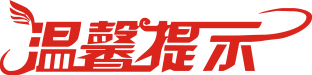 费用已经包含行程中景点第一道门票。儿童：小于12岁(不含12岁)，只含往返机票、当地车位、半餐（不占餐位）,不含早餐 不含景点门票、不占床，其它费用自理。保险：已含旅行社责任险。不含旅游人身意外保险（建议您积极购买旅游意外保险/航空保险、如出现意外将多一份保障）不含1、 航空公司临时增加的燃油附加费。2、 旅游意外保险及航空保险，建议客人报名时在我社购买。3、 非行程内约定包含的景区内交通费用；行程外的自费节目及私人所产生的个人费用等。4、 由于不可抗力或者旅行社、履行辅助人已尽合理注意义务仍无法避免的事件，而需要变更行程时产生的费用（包括但不限于自然灾害、航班延误或取消、车辆故障、交通意外等）备注：云南为高海拔地区,为确保游客人身安全，65岁以上年龄段的老人，请组团社一定提醒客人所存在的风险，报名前提前签署高龄人出游免责书和正规三家甲等医院出示的健康证明。一、出发前准备：1、旅行证件：成人持有效期内身份证，16周岁以下儿童持户口本正本登机（不带有效证件以及未能在规定时间内到达造成无法登机造成的损失由客人自行负责），请您务必携带本人身份证，行李：航空公司规定，经济舱客人托运行李重量不超过20公斤。2、着装：准备衣物要根据季节的变化而定，云南地处云贵高原，一里不同俗十里不同天，气候变化较快，请出团前注意当地天气预报。请出团前注意当地天气预报，云南地处云贵高原，当地昼夜温差大，请带足保暖防寒衣物。3、应带物品：出团时请自备牙具，洗漱用品，拖鞋，因多数酒店不配备此类物品，主要是为环保及个人卫生。云南日照强，紫外线强。长时间在户外活动,请戴上太阳帽、太阳镜，涂抹防霜,以保护皮肤。行程中所含泡温泉项目，请出发前提前自备泳衣、泳帽；天气变化多端，请携带雨具。二、云南游览期间注意事项：1、游客不得参观或者参与违反我国法律、法规、社会公德和旅游目的地的相关法律、风俗习惯、宗教禁忌的项目或者活动。2、云南地处云贵高原，一里不同俗十里不同天，气候变化较快，请出团前注意当地天气预报。请出团前注意当地天气预报。云南地处云贵高原，当地昼夜温差大，请带足保暖防寒衣物，云南日照强，紫外线强。长时间在户外活动,请戴上太阳帽、太阳镜，涂抹防霜,以保护皮肤。天气变化多端，请携带雨具。3、云南属少数民族地区请尊重当地少数民族的宗教及生活习惯，避免和少数民族的人有什么冲突。4、餐饮：云南饮食与其它地区有较大区别，可能有不合口味的情况发生。5、云南少数民族众多，许多民族民风彪悍，要尊重当地的风俗习惯，请您尽量不要与当地人发生矛盾，避免不必要的争执和不快；当地各民族都有自己别具特色的称谓，具体如下：  石林：男--阿黑哥  女--阿诗玛     大理：男--阿鹏  女--金花  丽江：男--胖金哥  女--胖金妹     中甸：男--扎西  女--卓玛  版纳：男--猫多里  女--骚多里  另外，整个云南境内，无论民族，都极其反感“小姐”这个称谓，如果需要，请用“小姑娘”代替6、云南寺庙众多，您在游历寺庙时有四大忌讳需牢记心头，以免不必要的争执与不快：    ★ 与僧人见面常见的行礼方式为双手合十，微微低头，或者单手竖掌于胸前、头略低，忌握手、拥抱、抚摸僧人头部等不当礼节。★ 在寺庙中不得吸烟、随地乱扔垃圾、大声喧哗、指点议论、随便走动。★ 在大殿中切忌不要拍照、摄影、乱摸乱刻神像，踩踏大殿门槛。★ 如遇佛事活动应静立默视或悄然离开。同时，要照看好自己的孩子，以免其因无知而做出不礼貌行为。三、云南游览期间安全事项：1、晚间休息，注意检查房门、窗是否关好，贵重物品可放在酒店保险柜或贴身保管。2、身份证件及贵重物品随身携带，请勿交给他人或留在车上、房间内。行走在街上特别注意小偷、抢劫者，遇紧急情况，尽快报警或通知领队、导游。3、下旅游车时请记住车号、车型。如迷路请站在曾经走过的地方等候、切不可到处乱跑，最稳当是随身携带酒店卡，在迷路时打的回酒店。4、飞机起飞、降落时一定要系好安全带，如要互换座位，必须待飞机平飞后进行。船上按要求穿好救生衣5、在参加活动时，一定要听从号令指挥，排位、坐落等有序进行，预留有足够安全空间，避免拥挤或推搡发生挤压、拉伤、跌伤、落水、坠落等意外事件，注意保持安全间距。不要过于留恋景点或购物点而导致掉队或拖延，听从导游和团队领导的指挥和安排，按时到达指定地点集合,按时上车，避免耽误行程。不要单独行动，如有个人临时的活动安排或路线变化，必需提前征求领队和导游同意。6、外出旅游必需注意饮食饮水卫生，不要购买或食用包装无厂家/无日期/无QS食品质量安全认证标志或过期的食品，以防饮食后有不良反应。若有不适，及时报告领队/导游设法就医诊治。7、去风景名胜地旅游时，必需遵守参观地点旅游规定，禁止吸烟、随地吐痰、乱扔垃圾和随意进入非参观游览区内拍照等不良行为；与游客和当地居民交际时，注意文明礼貌，尊重当地习俗；攀爬高处，既要防止跌落受伤，同时也要预防脚被尖锐物扎伤或被山区蛇虫咬伤；经过高处或钢索栈道时，必需扶好栏杆或钢索；不要 拥挤追逐，小心踏空；经过台阶和狭窄、路滑地段，谨防跌倒；如经过有正在施工的地段，需保持安全距离，走安全通道，不要随意进入施工现场，防止跌落、扎伤、 触电、坍塌等事故。8、旅游过程中应遵守公民良好的道德文明规范（如尊老爱幼，排队候车/购物/就餐，不乱扔纸屑果皮壳，爱护公共财物，不随地吐痰/口香胶，公共场所不要高 声喧哗或打闹，不讲脏话/粗口等），避免与他人发生口角或冲突；始终注意维护烟台亚琦（海阳入世通）和个人良好形象。其他外出必需注意安全事项（如遇恶劣 天气必须注意预防暴雨山洪暴发、雷电伤害、山体滑坡、泥石流等）。接待标准：1、住宿标准：1晚国际连锁五星酒店+五星温泉酒店+携程五钻酒店+丽江网红A+独家度假酒店2、用车标准：全国首款双排座首席座驾。3、服务标准：行程中所安排导游为持有国家导游资格证5年以上，并有从业经验的优秀人员。4、安全标准：旅行社为游客购买云南旅游组合保险（旅行社责任险）。5、费用包含：已含行程中景点首道大门门票及赠送项目费用。用餐标准：5早餐7正餐，早餐均为酒店自助餐；社会特色餐厅50元/人，正餐10人一桌十菜一汤，人数不足10人菜品数量酌减，如遇车程或突发性原因不能至指定地点用餐时，我社有权安排不低于的同级别餐厅。第一天早餐：无餐饮安排   午餐：无餐饮安排        晚餐：无餐饮安排第二天早餐：酒店自助餐   午餐：云南土家菜        晚餐：南涧跳菜第三天早餐：酒店自助餐   午餐：雪厨自助餐        晚餐：无餐饮安排第四天早餐：酒店自助餐   午餐：大理土八碗        晚餐：高标团队餐第五天早餐：酒店自助餐   午餐：彝族土司宴        晚餐：过桥米线第六天早餐：酒店自助餐   午餐：无餐饮安排        晚餐：无餐饮安排费用已经包含行程中景点第一道门票。儿童：小于12岁(不含12岁)，只含往返机票、当地车位、半餐（不占餐位）,不含早餐 不含景点门票、不占床，其它费用自理。保险：已含旅行社责任险。不含旅游人身意外保险（建议您积极购买旅游意外保险/航空保险、如出现意外将多一份保障）不含1、 航空公司临时增加的燃油附加费。2、 旅游意外保险及航空保险，建议客人报名时在我社购买。3、 非行程内约定包含的景区内交通费用；行程外的自费节目及私人所产生的个人费用等。4、 由于不可抗力或者旅行社、履行辅助人已尽合理注意义务仍无法避免的事件，而需要变更行程时产生的费用（包括但不限于自然灾害、航班延误或取消、车辆故障、交通意外等）备注：云南为高海拔地区,为确保游客人身安全，65岁以上年龄段的老人，请组团社一定提醒客人所存在的风险，报名前提前签署高龄人出游免责书和正规三家甲等医院出示的健康证明。一、出发前准备：1、旅行证件：成人持有效期内身份证，16周岁以下儿童持户口本正本登机（不带有效证件以及未能在规定时间内到达造成无法登机造成的损失由客人自行负责），请您务必携带本人身份证，行李：航空公司规定，经济舱客人托运行李重量不超过20公斤。2、着装：准备衣物要根据季节的变化而定，云南地处云贵高原，一里不同俗十里不同天，气候变化较快，请出团前注意当地天气预报。请出团前注意当地天气预报，云南地处云贵高原，当地昼夜温差大，请带足保暖防寒衣物。3、应带物品：出团时请自备牙具，洗漱用品，拖鞋，因多数酒店不配备此类物品，主要是为环保及个人卫生。云南日照强，紫外线强。长时间在户外活动,请戴上太阳帽、太阳镜，涂抹防霜,以保护皮肤。行程中所含泡温泉项目，请出发前提前自备泳衣、泳帽；天气变化多端，请携带雨具。二、云南游览期间注意事项：1、游客不得参观或者参与违反我国法律、法规、社会公德和旅游目的地的相关法律、风俗习惯、宗教禁忌的项目或者活动。2、云南地处云贵高原，一里不同俗十里不同天，气候变化较快，请出团前注意当地天气预报。请出团前注意当地天气预报。云南地处云贵高原，当地昼夜温差大，请带足保暖防寒衣物，云南日照强，紫外线强。长时间在户外活动,请戴上太阳帽、太阳镜，涂抹防霜,以保护皮肤。天气变化多端，请携带雨具。3、云南属少数民族地区请尊重当地少数民族的宗教及生活习惯，避免和少数民族的人有什么冲突。4、餐饮：云南饮食与其它地区有较大区别，可能有不合口味的情况发生。5、云南少数民族众多，许多民族民风彪悍，要尊重当地的风俗习惯，请您尽量不要与当地人发生矛盾，避免不必要的争执和不快；当地各民族都有自己别具特色的称谓，具体如下：  石林：男--阿黑哥  女--阿诗玛     大理：男--阿鹏  女--金花  丽江：男--胖金哥  女--胖金妹     中甸：男--扎西  女--卓玛  版纳：男--猫多里  女--骚多里  另外，整个云南境内，无论民族，都极其反感“小姐”这个称谓，如果需要，请用“小姑娘”代替6、云南寺庙众多，您在游历寺庙时有四大忌讳需牢记心头，以免不必要的争执与不快：    ★ 与僧人见面常见的行礼方式为双手合十，微微低头，或者单手竖掌于胸前、头略低，忌握手、拥抱、抚摸僧人头部等不当礼节。★ 在寺庙中不得吸烟、随地乱扔垃圾、大声喧哗、指点议论、随便走动。★ 在大殿中切忌不要拍照、摄影、乱摸乱刻神像，踩踏大殿门槛。★ 如遇佛事活动应静立默视或悄然离开。同时，要照看好自己的孩子，以免其因无知而做出不礼貌行为。三、云南游览期间安全事项：1、晚间休息，注意检查房门、窗是否关好，贵重物品可放在酒店保险柜或贴身保管。2、身份证件及贵重物品随身携带，请勿交给他人或留在车上、房间内。行走在街上特别注意小偷、抢劫者，遇紧急情况，尽快报警或通知领队、导游。3、下旅游车时请记住车号、车型。如迷路请站在曾经走过的地方等候、切不可到处乱跑，最稳当是随身携带酒店卡，在迷路时打的回酒店。4、飞机起飞、降落时一定要系好安全带，如要互换座位，必须待飞机平飞后进行。船上按要求穿好救生衣5、在参加活动时，一定要听从号令指挥，排位、坐落等有序进行，预留有足够安全空间，避免拥挤或推搡发生挤压、拉伤、跌伤、落水、坠落等意外事件，注意保持安全间距。不要过于留恋景点或购物点而导致掉队或拖延，听从导游和团队领导的指挥和安排，按时到达指定地点集合,按时上车，避免耽误行程。不要单独行动，如有个人临时的活动安排或路线变化，必需提前征求领队和导游同意。6、外出旅游必需注意饮食饮水卫生，不要购买或食用包装无厂家/无日期/无QS食品质量安全认证标志或过期的食品，以防饮食后有不良反应。若有不适，及时报告领队/导游设法就医诊治。7、去风景名胜地旅游时，必需遵守参观地点旅游规定，禁止吸烟、随地吐痰、乱扔垃圾和随意进入非参观游览区内拍照等不良行为；与游客和当地居民交际时，注意文明礼貌，尊重当地习俗；攀爬高处，既要防止跌落受伤，同时也要预防脚被尖锐物扎伤或被山区蛇虫咬伤；经过高处或钢索栈道时，必需扶好栏杆或钢索；不要 拥挤追逐，小心踏空；经过台阶和狭窄、路滑地段，谨防跌倒；如经过有正在施工的地段，需保持安全距离，走安全通道，不要随意进入施工现场，防止跌落、扎伤、 触电、坍塌等事故。8、旅游过程中应遵守公民良好的道德文明规范（如尊老爱幼，排队候车/购物/就餐，不乱扔纸屑果皮壳，爱护公共财物，不随地吐痰/口香胶，公共场所不要高 声喧哗或打闹，不讲脏话/粗口等），避免与他人发生口角或冲突；始终注意维护烟台亚琦（海阳入世通）和个人良好形象。其他外出必需注意安全事项（如遇恶劣 天气必须注意预防暴雨山洪暴发、雷电伤害、山体滑坡、泥石流等）。接待标准：1、住宿标准：1晚国际连锁五星酒店+五星温泉酒店+携程五钻酒店+丽江网红A+独家度假酒店2、用车标准：全国首款双排座首席座驾。3、服务标准：行程中所安排导游为持有国家导游资格证5年以上，并有从业经验的优秀人员。4、安全标准：旅行社为游客购买云南旅游组合保险（旅行社责任险）。5、费用包含：已含行程中景点首道大门门票及赠送项目费用。用餐标准：5早餐7正餐，早餐均为酒店自助餐；社会特色餐厅50元/人，正餐10人一桌十菜一汤，人数不足10人菜品数量酌减，如遇车程或突发性原因不能至指定地点用餐时，我社有权安排不低于的同级别餐厅。第一天早餐：无餐饮安排   午餐：无餐饮安排        晚餐：无餐饮安排第二天早餐：酒店自助餐   午餐：云南土家菜        晚餐：南涧跳菜第三天早餐：酒店自助餐   午餐：雪厨自助餐        晚餐：无餐饮安排第四天早餐：酒店自助餐   午餐：大理土八碗        晚餐：高标团队餐第五天早餐：酒店自助餐   午餐：彝族土司宴        晚餐：过桥米线第六天早餐：酒店自助餐   午餐：无餐饮安排        晚餐：无餐饮安排费用已经包含行程中景点第一道门票。儿童：小于12岁(不含12岁)，只含往返机票、当地车位、半餐（不占餐位）,不含早餐 不含景点门票、不占床，其它费用自理。保险：已含旅行社责任险。不含旅游人身意外保险（建议您积极购买旅游意外保险/航空保险、如出现意外将多一份保障）不含1、 航空公司临时增加的燃油附加费。2、 旅游意外保险及航空保险，建议客人报名时在我社购买。3、 非行程内约定包含的景区内交通费用；行程外的自费节目及私人所产生的个人费用等。4、 由于不可抗力或者旅行社、履行辅助人已尽合理注意义务仍无法避免的事件，而需要变更行程时产生的费用（包括但不限于自然灾害、航班延误或取消、车辆故障、交通意外等）备注：云南为高海拔地区,为确保游客人身安全，65岁以上年龄段的老人，请组团社一定提醒客人所存在的风险，报名前提前签署高龄人出游免责书和正规三家甲等医院出示的健康证明。一、出发前准备：1、旅行证件：成人持有效期内身份证，16周岁以下儿童持户口本正本登机（不带有效证件以及未能在规定时间内到达造成无法登机造成的损失由客人自行负责），请您务必携带本人身份证，行李：航空公司规定，经济舱客人托运行李重量不超过20公斤。2、着装：准备衣物要根据季节的变化而定，云南地处云贵高原，一里不同俗十里不同天，气候变化较快，请出团前注意当地天气预报。请出团前注意当地天气预报，云南地处云贵高原，当地昼夜温差大，请带足保暖防寒衣物。3、应带物品：出团时请自备牙具，洗漱用品，拖鞋，因多数酒店不配备此类物品，主要是为环保及个人卫生。云南日照强，紫外线强。长时间在户外活动,请戴上太阳帽、太阳镜，涂抹防霜,以保护皮肤。行程中所含泡温泉项目，请出发前提前自备泳衣、泳帽；天气变化多端，请携带雨具。二、云南游览期间注意事项：1、游客不得参观或者参与违反我国法律、法规、社会公德和旅游目的地的相关法律、风俗习惯、宗教禁忌的项目或者活动。2、云南地处云贵高原，一里不同俗十里不同天，气候变化较快，请出团前注意当地天气预报。请出团前注意当地天气预报。云南地处云贵高原，当地昼夜温差大，请带足保暖防寒衣物，云南日照强，紫外线强。长时间在户外活动,请戴上太阳帽、太阳镜，涂抹防霜,以保护皮肤。天气变化多端，请携带雨具。3、云南属少数民族地区请尊重当地少数民族的宗教及生活习惯，避免和少数民族的人有什么冲突。4、餐饮：云南饮食与其它地区有较大区别，可能有不合口味的情况发生。5、云南少数民族众多，许多民族民风彪悍，要尊重当地的风俗习惯，请您尽量不要与当地人发生矛盾，避免不必要的争执和不快；当地各民族都有自己别具特色的称谓，具体如下：  石林：男--阿黑哥  女--阿诗玛     大理：男--阿鹏  女--金花  丽江：男--胖金哥  女--胖金妹     中甸：男--扎西  女--卓玛  版纳：男--猫多里  女--骚多里  另外，整个云南境内，无论民族，都极其反感“小姐”这个称谓，如果需要，请用“小姑娘”代替6、云南寺庙众多，您在游历寺庙时有四大忌讳需牢记心头，以免不必要的争执与不快：    ★ 与僧人见面常见的行礼方式为双手合十，微微低头，或者单手竖掌于胸前、头略低，忌握手、拥抱、抚摸僧人头部等不当礼节。★ 在寺庙中不得吸烟、随地乱扔垃圾、大声喧哗、指点议论、随便走动。★ 在大殿中切忌不要拍照、摄影、乱摸乱刻神像，踩踏大殿门槛。★ 如遇佛事活动应静立默视或悄然离开。同时，要照看好自己的孩子，以免其因无知而做出不礼貌行为。三、云南游览期间安全事项：1、晚间休息，注意检查房门、窗是否关好，贵重物品可放在酒店保险柜或贴身保管。2、身份证件及贵重物品随身携带，请勿交给他人或留在车上、房间内。行走在街上特别注意小偷、抢劫者，遇紧急情况，尽快报警或通知领队、导游。3、下旅游车时请记住车号、车型。如迷路请站在曾经走过的地方等候、切不可到处乱跑，最稳当是随身携带酒店卡，在迷路时打的回酒店。4、飞机起飞、降落时一定要系好安全带，如要互换座位，必须待飞机平飞后进行。船上按要求穿好救生衣5、在参加活动时，一定要听从号令指挥，排位、坐落等有序进行，预留有足够安全空间，避免拥挤或推搡发生挤压、拉伤、跌伤、落水、坠落等意外事件，注意保持安全间距。不要过于留恋景点或购物点而导致掉队或拖延，听从导游和团队领导的指挥和安排，按时到达指定地点集合,按时上车，避免耽误行程。不要单独行动，如有个人临时的活动安排或路线变化，必需提前征求领队和导游同意。6、外出旅游必需注意饮食饮水卫生，不要购买或食用包装无厂家/无日期/无QS食品质量安全认证标志或过期的食品，以防饮食后有不良反应。若有不适，及时报告领队/导游设法就医诊治。7、去风景名胜地旅游时，必需遵守参观地点旅游规定，禁止吸烟、随地吐痰、乱扔垃圾和随意进入非参观游览区内拍照等不良行为；与游客和当地居民交际时，注意文明礼貌，尊重当地习俗；攀爬高处，既要防止跌落受伤，同时也要预防脚被尖锐物扎伤或被山区蛇虫咬伤；经过高处或钢索栈道时，必需扶好栏杆或钢索；不要 拥挤追逐，小心踏空；经过台阶和狭窄、路滑地段，谨防跌倒；如经过有正在施工的地段，需保持安全距离，走安全通道，不要随意进入施工现场，防止跌落、扎伤、 触电、坍塌等事故。8、旅游过程中应遵守公民良好的道德文明规范（如尊老爱幼，排队候车/购物/就餐，不乱扔纸屑果皮壳，爱护公共财物，不随地吐痰/口香胶，公共场所不要高 声喧哗或打闹，不讲脏话/粗口等），避免与他人发生口角或冲突；始终注意维护烟台亚琦（海阳入世通）和个人良好形象。其他外出必需注意安全事项（如遇恶劣 天气必须注意预防暴雨山洪暴发、雷电伤害、山体滑坡、泥石流等）。